ՈՐՈՇՈՒՄ N 31-Ա17  ՄԱՐՏԻ 2021թ.ՀԱՅԱՍՏԱՆԻ ՀԱՆՐԱՊԵՏՈՒԹՅԱՆ ՍՅՈՒՆԻՔԻ ՄԱՐԶԻ ՍՅՈՒՆԻՔ 1 ՄԻԿՐՈՌԵԳԻՈՆԱԼ ՄԱԿԱՐԴԱԿԻ ՀԱՄԱԿՑՎԱԾ ՏԱՐԱԾԱԿԱՆ ՊԼԱՆԱՎՈՐՄԱՆ ՓԱՍՏԱԹՂԹԵՐԻ ԿԱՊԱՆ ՀԱՄԱՅՆՔԻ ԱԳԱՐԱԿ, ԱՂՎԱՆԻ, ԱՃԱՆԱՆ, ԱՆՏԱՌԱՇԱՏ, ԱՌԱՋԱՁՈՐ, ԱՐԾՎԱՆԻԿ, ԳԵՂԱՆՈՒՇ, ԳՈՄԱՐԱՆ, ԴԱՎԻԹ ԲԵԿ, ԵՂԵԳ, ԵՂՎԱՐԴ, ՈՒԺԱՆԻՍ, ԽԴՐԱՆՑ, ԾԱՎ, ՇԻՇԿԵՐՏ, ԿԱՂՆՈՒՏ, ՁՈՐԱՍՏԱՆ, ՃԱԿԱՏԵՆ, ՆԵՐՔԻՆ ԽՈՏԱՆԱՆ, ՆԵՐՔԻՆ ՀԱՆԴ, ՆՈՐԱՇԵՆԻԿ, ՇԻԿԱՀՈՂ, ՇՐՎԵՆԱՆՑ, ՉԱՓՆԻ, ՍԵՎԱՔԱՐ, ՍՅՈՒՆԻՔ, ԴԻՑՄԱՅՐԻ, ԽՈՐՁՈՐ, ՍԶՆԱԿ, ԲԱՐԳՈՒՇԱՏ, ՍՐԱՇԵՆ, ՎԱՆԵՔ, ՎԱՐԴԱՎԱՆՔ, ՎԵՐԻՆ ԽՈՏԱՆԱՆ, ՏԱՆՁԱՎԵՐ, ՏԱՎՐՈՒՍ, ՕԽՏԱՐ ԲՆԱԿԱՎԱՅՐԵՐԻ ԳԼԽԱՎՈՐ ՀԱՏԱԿԱԳԾԵՐԻ ՆԱԽԱԳԾԵՐԸ (ԳՈՏԵՎՈՐՄԱՆ ՆԱԽԱԳԾԵՐԸ) ԵՎ ԿԱՊԱՆ ՔԱՂԱՔԻ ԳԼԽԱՎՈՐ ՀԱՏԱԿԱԳԾԻ ԼՐԱՄՇԱԿՎԱԾ ՏԱՐԲԵՐԱԿԻ ՆԱԽԱԳԾԵՐԸ (ԳՈՏԵՎՈՐՄԱՆ ՆԱԽԱԳԾԵՐԸ) ՀԱՍՏԱՏԵԼՈՒ ՄԱՍԻՆՂեկավարվելով «Տեղական ինքնակառավարման մասին» Հայաստանի Հանրապետության օրենքի 18-րդ հոդվածի 29-րդ մասով, «Քաղաքաշինության մասին» Հայաստանի Հանրապետության օրենքի  143-րդ հոդվածով, Հայաստանի Հանրապետության կառավարության  2011 թվականի դեկտեմբերի 29-ի N 1920-Ն որոշմամբ և հաշվի առնելով ՀՀ վարչապետի 2009 թվականի դեկտեմբերի 22-ի N 1064-Ա որոշմամբ և ստեղծված ՀՀ համայնքների քաղաքաշինական ծրագրային փաստաթղթերի մշակման աշխատանքները համակարգող միջգերատեսչական հանձնաժողովի 2021 թվականի մարտի 16-ի N 2-2  դրական եզրակացությունը Կապան համայնքի ավագանին որոշում է.Հաստատել Կապան համայնքի Ագարակ, Աղվանի, Աճանան, Անտառաշատ, Առաջաձոր, Արծվանիկ, Գեղանուշ, Գոմարան, Դավիթ Բեկ, Եղեգ, Եղվարդ, Ուժանիս, Խդրանց, Ծավ, Շիշկերտ, Կաղնուտ, Ձորաստան, Ճակատեն, Ներքին Խոտանան, Ներքին Հանդ, Նորաշենիկ, Շիկահող, Շրվենանց, Չափնի, Սեվաքար, Սյունիք, Դիցմայրի, Խորձոր, Սզնակ, Բարգուշատ, Սրաշեն, Վանեք, Վարդավանք, Վերին Խոտանան, Տանձավեր, Տավրուս, Օխտար բնակավայրերի գլխավոր հատակագծի նախագծերը (գոտևորման նախագծերը)։Հաստատել Կապան համայնքի Կապան քաղաքի գլխավոր հատակագծի լրամշակված տարբերակի նախագիծը (գոտևորման նախագծերը):3. Գլխավոր հատակագծով սահմանված նպատակային կամ գործառնական նշանակությունները /հողամասերի կատիգորիայի տրանսֆորմացիա/ համարել փոփոխված՝ ապահովելով «Քաղաքաշինության մասին» ՀՀ օրենքի 143 –րդ հոդվածի պահանջները, ըստ հավելվածի։4.  Սույն որոշումից բխող գործառույթներն իրականացնել օրենսդրությամբ սահմանված կարգով:Կողմ( 10 )`ԱՍՐՅԱՆ ՎԱՉԵ				             ԿԱՐԱՊԵՏՅԱՆ ՄԱՆԱՍԳՐԻԳՈՐՅԱՆ ՎԻԼԵՆ                                   ՀԱՐՈՒԹՅՈՒՆՅԱՆ ԿԱՄՈ          ԴԱՆԻԵԼՅԱՆ ՎԱՀԵ                                      ՀԱՐՈՒԹՅՈՒՆՅԱՆ ՀԱՅԿ          ԴԱՎԹՅԱՆ ՆԱՐԵԿ                 	              ՄԱՐՏԻՐՈՍՅԱՆ ԿԱՐԵՆ   ԴԱՎԹՅԱՆ ՇԱՆԹ	                                  ՄՈՎՍԻՍՅԱՆ ԺԱՆ                                Դեմ ( 0 )Ձեռնպահ ( 0 )                   ՀԱՄԱՅՆՔԻ ՂԵԿԱՎԱՐ   		           ԳԵՎՈՐԳ ՓԱՐՍՅԱՆ2021թ. մարտի 17ք. Կապան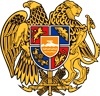 ՀԱՅԱՍՏԱՆԻ ՀԱՆՐԱՊԵՏՈՒԹՅՈՒՆ
ՍՅՈՒՆԻՔԻ ՄԱՐԶ
ԿԱՊԱՆ  ՀԱՄԱՅՆՔԻ  ԱՎԱԳԱՆԻ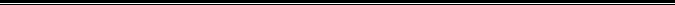 